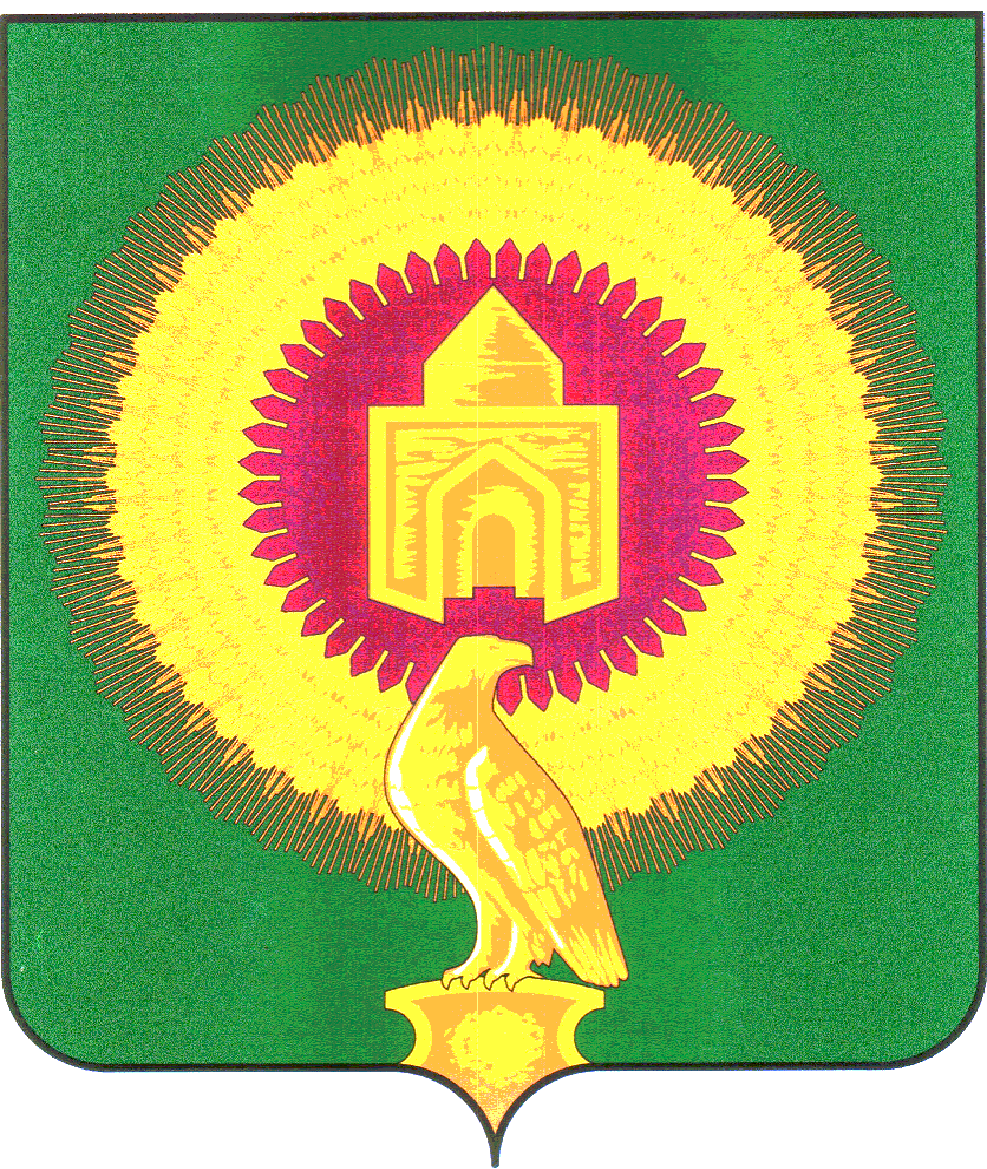 Администрация Бородиновского сельского поселенияВарненского муниципального района Челябинской областиПОСТАНОВЛЕНИЕот  16.03.2022 г. №. 12О проведении отбора получателей субсидийВ соответствии с Порядком предоставления субсидии социально ориентированным некоммерческим организациям, действующим на территории Бородиновского сельского поселения, осуществляющим деятельность в области обеспечения пожарной безопасностиутвержденного постановлением администрации Бородиновскогосельского поселения Варненского муниципального района от 16.03.2022 г. № 11ПОСТАНОВЛЯЮ:1. Объявить прием заявлений и документов от социально ориентированных некоммерческих организаций, действующих на территории Бородиновского сельского поселения Варненского муниципального района, осуществляющих деятельность в области обеспечения пожарной безопасности, претендующих на получение субсидии из бюджета Бородиновского сельского поселенияна сумму 576116 (пятьсот семьдесят шесть тысяч сто шестнадцать) рублей2.Прием заявлений и документов от организаций, претендующих на получение субсидии, осуществляется до 23 марта 2022 г, по адресу: с. Бородиновка, ул.Братьев Соловых, д50 (администрация Бородиновского сельского поселенияВарненского муниципального района).Глава Бородиновскогосельского поселения                                                                                                Мананников С.И.